ПРОЕКТ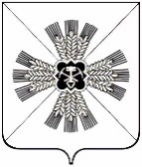 РОССИЙСКАЯ ФЕДЕРАЦИЯКЕМЕРОВСКАЯ ОБЛАСТЬПРОМЫШЛЕННОВСКИЙ МУНИЦИПАЛЬНЫЙ ОКРУГСОВЕТ НАРОДНЫХ ДЕПУТАТОВПРОМЫШЛЕННОВСКОГО МУНИЦИПАЛЬНОГО ОКРУГА1-й созыв, 3-е заседаниеРЕШЕНИЕот _________  № ____пгт. ПромышленнаяОб утверждении Порядка принятия решений о создании, реорганизации и ликвидации муниципальных предприятий Промышленновского муниципального округаВ целях совершенствования управления муниципальными предприятиями Промышленновского муниципального округа, в соответствии с Федеральным законом от 06.10.2003 № 131-ФЗ «Об общих принципах организации местного самоуправления в Российской Федерации», Федеральным законом от 14.11.2002 № 161-ФЗ «О государственных и муниципальных унитарных предприятиях», руководствуясь Уставом муниципального образования Промышленновский муниципальный округ Кемеровской области – Кузбасса (с момента принятия), Совет народных депутатов Промышленновского муниципального округа РЕШИЛ:1. Утвердить Порядок принятия решений о создании, реорганизации и ликвидации муниципальных предприятий Промышленновского муниципального округа согласно приложению к настоящему решению.2. Настоящее решение подлежит обнародованию на официальном сайте администрации Промышленновского муниципального округа в сети Интернет. 3. Контроль за исполнением решения возложить на комитет по вопросам местного самоуправления, правоохранительной деятельности и депутатской этике (Г.В. Кузьмина).4. Настоящее решение вступает в силу с даты подписания.                                                                                             УТВЕРЖДЕН                                   решением                                    Совета народных депутатов                           Промышленновского муниципального округа                                  от ________ № ___Порядок принятия решений о создании, реорганизации и ликвидации муниципальных предприятий Промышленновского муниципального округаI. Общие положения1. Порядок принятия решений о создании, реорганизации и ликвидации муниципальных предприятий Промышленновского муниципального округа (далее - Порядок) разработан в соответствии с Гражданским кодексом Российской Федерации, Федеральным законом от 06.10.2003 № 131-ФЗ                  «Об общих принципах организации местного самоуправления в Российской Федерации», Федеральным законом от 14.11.2002 № 161-ФЗ                                    «О государственных и муниципальных унитарных предприятиях», Уставом муниципального образования Промышленновский муниципальный округ Кемеровской области – Кузбасса (с момента принятия).2. Порядок определяет процедуру принятия решений о создании, реорганизации и ликвидации муниципальных предприятий Промышленновского муниципального округа.3. В соответствии с законодательством Российской Федерации могут создаваться и действовать следующие виды муниципальных предприятий:- унитарные предприятия, основанные на праве хозяйственного ведения, - муниципальные предприятия;- унитарные предприятия, основанные на праве оперативного управления, - муниципальные казенные предприятия (далее – муниципальные унитарные предприятия).4. Решение о создании, реорганизации и ликвидации муниципальных предприятий принимается администрацией Промышленновского муниципального округа в форме постановления.II. Создание муниципального унитарного предприятия5. Муниципальные унитарные предприятия создаются в случаях, предусмотренных Федеральным законом от 14.11.2002 № 161-ФЗ «О государственных и муниципальных унитарных предприятиях».6. Учредителем муниципальных унитарных предприятий и собственником его имущества является муниципальное образование Промышленновский муниципальный округ (далее - администрация).7. Постановление     администрации   о     создании     муниципального унитарного предприятия издается на основании представления структурного подразделения администрации, по направлению основной деятельности создаваемого предприятия. В постановлении администрации о создании муниципального унитарного предприятия указываются цели, предмет и виды деятельности муниципального унитарного предприятия.8. Не является реорганизацией изменение вида муниципального унитарного предприятия При изменении вида существующего муниципального унитарного предприятия в его устав вносятся соответствующие изменения.9. Состав муниципального имущества, закрепляемого за муниципальным унитарным предприятием на праве хозяйственного ведения или на праве оперативного управления, определяется администрацией.Стоимость муниципального имущества, закрепляемого за муниципальным унитарным предприятием на праве хозяйственного ведения или на праве оперативного управления, при его учреждении определяется в соответствии с законодательством об оценочной деятельности.10. Учредительным документом муниципального унитарного предприятия является его устав.Устав муниципального унитарного предприятия, изменения в устав муниципального унитарного предприятия, утверждаются  путем издания постановления администрации.11. Устав муниципального унитарного предприятия должен содержать сведения, предусмотренные законодательством Российской Федерации.12. Устав муниципального унитарного предприятия, изменения, внесенные в устав, в том числе устав в новой редакции, подлежат государственной регистрации в порядке, установленном законодательством Российской Федерации.13. Муниципальное унитарное предприятие подлежит государственной регистрации в органе, осуществляющем государственную регистрацию юридических лиц, в порядке, установленном законодательством Российской Федерации.Для государственной регистрации муниципального унитарного предприятия представляются постановление администрации о создании муниципального унитарного предприятия, устав, сведения о составе и стоимости муниципального имущества, закрепляемого за ним на праве хозяйственного ведения или на праве оперативного управления.14. Руководитель муниципального унитарного предприятия в течение 10 рабочих дней со дня государственной регистрации муниципального унитарного предприятия должен представить в администрацию копию устава муниципального унитарного предприятия.Руководитель муниципального унитарного предприятия в течение 10 рабочих дней со дня государственной регистрации устава муниципального унитарного   предприятия    в    новой    редакции    или    изменений  в  устав муниципального унитарного предприятия должен представить в администрацию копию устава в новой редакции или копию изменений в устав.15. Имущество муниципального унитарного предприятия формируется за счет:- имущества, закрепленного за муниципальным унитарным предприятием на праве хозяйственного ведения или на праве оперативного управления;- доходов муниципального унитарного предприятия от его деятельности;- иных не противоречащих законодательству источников.16. Закрепление муниципального имущества на праве хозяйственного ведения или на праве оперативного управления за муниципальным унитарным предприятием осуществляется на основании постановления администрации.Право хозяйственного ведения или право оперативного управления на недвижимое имущество возникает у муниципального унитарного предприятия с момента государственной регистрации такого права в органах, осуществляющих государственную регистрацию прав на недвижимое имущество и сделок с ним.Право хозяйственного ведения или право оперативного управления на движимое имущество возникает у муниципального унитарного предприятия с момента передачи такого имущества муниципальному унитарному предприятию по акту приема-передачи (закрепления) имущества, если иное не предусмотрено федеральным законом или не установлено постановлением администрации.17. Имущество, приобретенное муниципальным унитарным предприятием по договору или иным основаниям, поступает в хозяйственное ведение или оперативное управление муниципального унитарного предприятия в порядке, установленном Гражданским кодексом Российской Федерации, другими федеральными законами и иными правовыми актами.18. Закрепленное за муниципальным унитарным предприятием имущество, а также приобретенное и созданное в процессе деятельности муниципального унитарного предприятия имущество подлежит учету в Реестре муниципального имущества Промышленновского муниципального округа и отражается на балансе муниципального унитарного предприятия.19. Муниципальное унитарное предприятие обязано использовать муниципальное имущество, закрепленное за ним на праве хозяйственного ведения или на праве оперативного управления, в соответствии с целями своей деятельности и назначением этого имущества, а также обеспечивать сохранность указанного имущества.Администрация вправе изъять излишнее, неиспользуемое или используемое не по назначению имущество, закрепленное за муниципальным казенным предприятием.20. Муниципальное унитарное предприятие ежегодно перечисляет в бюджет Промышленновского муниципального округа часть прибыли, остающейся в его распоряжении после уплаты налогов и иных обязательных платежей, в порядке, в размерах и в сроки, которые определяются решением органа местного самоуправления.21. Распределение доходов муниципального казенного предприятия осуществляется в порядке, определенном постановлением администрации.22. Уставный фонд муниципального унитарного предприятия формируется за счет средств бюджета Промышленновского муниципального округа, а также ценных бумаг, другого муниципального имущества, имущественных прав и иных прав, имеющих денежную оценку.23. В муниципальном казенном предприятии уставный фонд не формируется.24. Муниципальное унитарное предприятие за счет остающейся в его распоряжении чистой прибыли создает резервный фонд в порядке и в размерах, которые предусмотрены уставом муниципального унитарного предприятия.Средства резервного фонда используются исключительно на покрытие убытков муниципального унитарного предприятия.25. Муниципальное унитарное предприятие за счет чистой прибыли создает также иные фонды в соответствии с их перечнем и в порядке, которые предусмотрены уставом муниципального унитарного предприятия.III. РЕОРГАНИЗАЦИЯ МУНИЦИПАЛЬНОГО УНИТАРНОГО ПРЕДПРИЯТИЯ26. Реорганизация муниципального унитарного предприятия осуществляется в порядке, предусмотренном Гражданским кодексом Российской Федерации, Федеральным законом от 14.11.2002 № 161-ФЗ                «О государственных и муниципальных унитарных предприятиях» и настоящим Порядком.27. Постановление администрации Промышленновского муниципального округа о реорганизации муниципального унитарного предприятия издается на основании заключения балансовой комиссии по рассмотрению результатов финансово-хозяйственной деятельности муниципальных предприятий и учреждений по представлению структурного подразделения администрации, по направлению основной деятельности реорганизуемого предприятия.28. Реорганизация муниципального унитарного предприятия может быть осуществлена в форме:- слияния двух или нескольких муниципальных унитарных предприятий;- присоединения к муниципальному унитарному предприятию одного или нескольких муниципальных унитарных предприятий;- разделения   муниципального   унитарного   предприятия на два илинесколько муниципальных унитарных предприятий;- выделения из муниципального унитарного предприятия одного или нескольких муниципальных унитарных предприятий;- преобразования муниципального унитарного предприятия в юридическое лицо иной организационно-правовой формы в предусмотренных федеральными законами случаях.29. Передаточный акт или разделительный баланс муниципального унитарного предприятия утверждается постановлением администрации.Передаточный акт должен содержать положения о правопреемстве по всем обязательствам реорганизованного муниципального унитарного предприятия в отношении всех его кредиторов и должников, включая обязательства, оспариваемые сторонами, а также порядок определения правопреемства в связи с изменением вида, состава, стоимости имущества, возникновением, изменением, прекращением прав и обязанностей реорганизуемого муниципального унитарного предприятия, которые могут произойти после даты, на которую составлен передаточный акт.30. Не является реорганизацией изменение вида муниципального унитарного предприятия.31. Муниципальное унитарное предприятие считается реорганизованным, за исключением случаев реорганизации в форме присоединения, с момента государственной регистрации вновь возникших юридических лиц.При реорганизации муниципального унитарного предприятия в форме присоединения к нему другого муниципального унитарного предприятия первое из них считается реорганизованным с момента внесения в Единый государственный реестр юридических лиц записи о прекращении деятельности присоединенного муниципального унитарного предприятия.IV. ЛИКВИДАЦИЯ МУНИЦИПАЛЬНОГО УНИТАРНОГО ПРЕДПРИЯТИЯ32. Ликвидация муниципального унитарного предприятия осуществляется в порядке, предусмотренном Гражданским кодексом Российской Федерации, Федеральным законом от 14.11.2002 № 161-ФЗ «О государственных и муниципальных унитарных предприятиях» и настоящим Порядком.33. Постановление администрации о ликвидации муниципального унитарного предприятия издается на основании заключения балансовой комиссии по рассмотрению результатов финансово-хозяйственной деятельности муниципальных предприятий и учреждений по представлению структурного подразделения администрации, по направлению основной деятельности ликвидируемого предприятия.34. В постановлении администрации о ликвидации муниципального унитарного предприятия указывается:- наименование ликвидируемого муниципального унитарного предприятия;- мероприятия по ликвидации муниципального унитарного предприятия;- состав ликвидационной комиссии муниципального унитарного предприятия;- порядок и сроки ликвидации муниципального унитарного предприятия в соответствии с Гражданским кодексом Российской Федерации и федеральными законами.35. После издания постановления администрации о ликвидации муниципального унитарного предприятия структурное подразделение администрации, по направлению основной деятельности ликвидируемого предприятия, обеспечивает незамедлительное уведомление в письменной форме регистрирующего органа по месту нахождения ликвидируемого муниципального унитарного предприятия о принятии решения о ликвидации муниципального унитарного предприятия для внесения в Единый государственный реестр юридических лиц сведения о том, что муниципальное унитарное предприятие находится в процессе ликвидации.36. Ликвидационная комиссия:- выступает в суде;- помещает в журнале «Вестник государственной регистрации» публикацию о ликвидации муниципального унитарного предприятия и о порядке и сроке заявления требований его кредиторами. Этот срок не может быть менее двух месяцев с момента публикации о ликвидации;- принимает меры к выявлению кредиторов и получению дебиторской задолженности, а также письменно уведомляет кредиторов о ликвидации муниципального унитарного предприятия;- после окончания срока для предъявления требований кредиторами составляет промежуточный ликвидационный баланс, который утверждается постановлением администрации. Промежуточный ликвидационный баланс должен содержать сведения о составе имущества ликвидируемого муниципального унитарного предприятия, перечне предъявленных кредиторами требований, а также о результатах их рассмотрения;- если имеющиеся у ликвидируемого муниципального унитарного предприятия денежные средства недостаточны для удовлетворения требований кредиторов, осуществляет продажу имущества муниципального унитарного предприятия с публичных торгов в порядке, установленном для исполнения судебных решений;- производит выплату денежных сумм кредиторам ликвидируемого муниципального унитарного предприятия в порядке очередности, установленной статьей 64 Гражданского кодекса Российской Федерации, в соответствии с промежуточным ликвидационным балансом, начиная со дня его утверждения, за исключением кредиторов третьей и четвертой очереди, выплаты, которым производятся по истечении месяца со дня утверждения промежуточного ликвидационного баланса;- после завершения расчетов с кредиторами составляет ликвидационный баланс, который утверждается постановлением администрации;- осуществляет иные предусмотренные Гражданским кодексом Российской Федерации и другими законодательными актами Российской Федерации мероприятия по ликвидации муниципального унитарного предприятия.37. Муниципальное унитарное предприятие может быть ликвидировано по решению суда по основаниям и в порядке, установленном Гражданским кодексом Российской Федерации и иными федеральными законами.38. Оставшееся после удовлетворения требований кредиторов имущество муниципального унитарного предприятия передается в муниципальную казну по акту приема-передачи.39. Ликвидация муниципального унитарного предприятия считается завершенной, а муниципальное унитарное предприятие прекратившим существование после внесения об этом записи в Единый государственный реестр юридических лиц.Председатель Совета народных депутатовПромышленновского муниципального округа                          Е.А. ВащенкоВрип главыПромышленновского муниципального округа                       Д.П. Ильин